УТВЕРЖДАЮ: 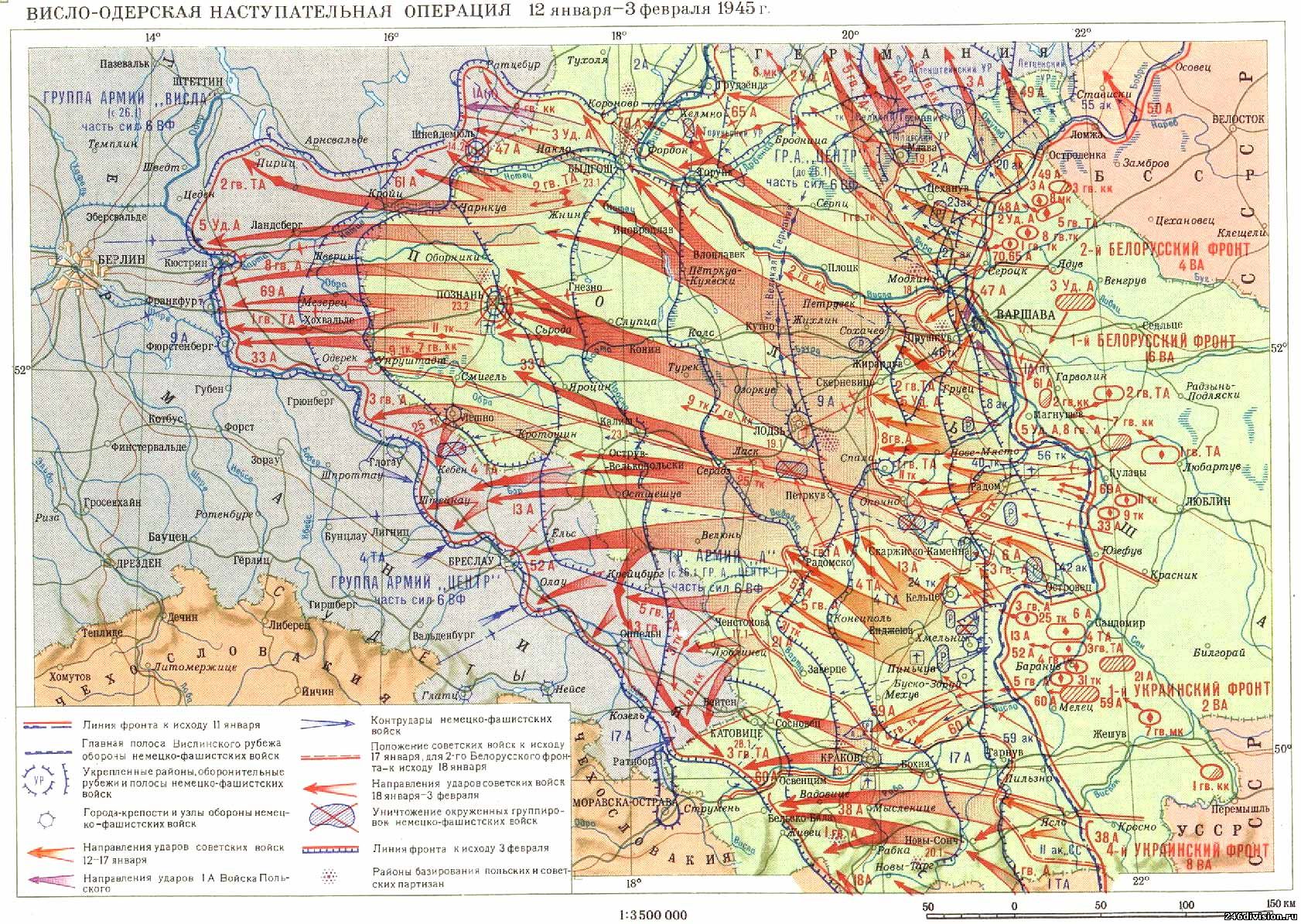 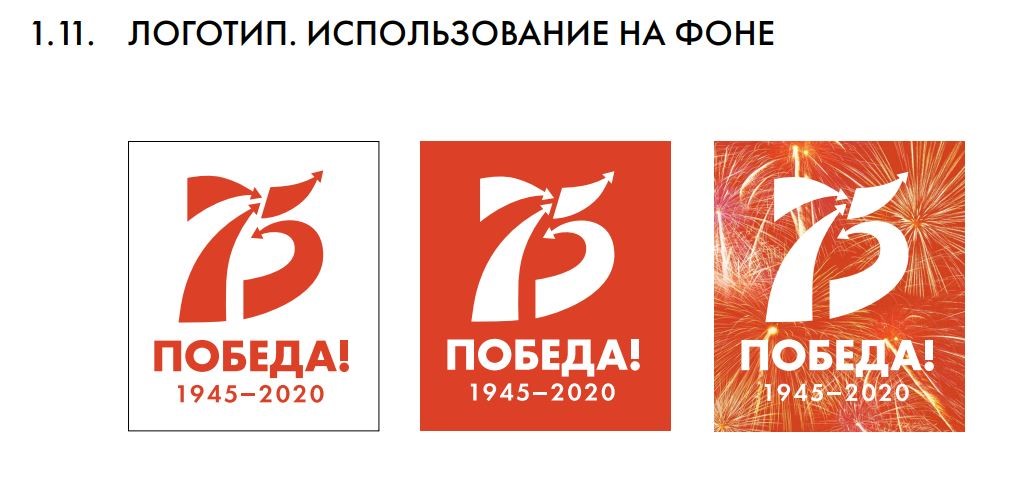 Заместитель главы Няндомского муниципального района Архангельской области по социальным вопросам________________О.Н. Похватная«30» апреля 2020 годаПЛАН онлайн -мероприятий,посвященных празднованию 75-летия                                Победы советского народа 	                            в Великой Отечественной войне 1941 – 1945 годов,                            на территории Няндомского  района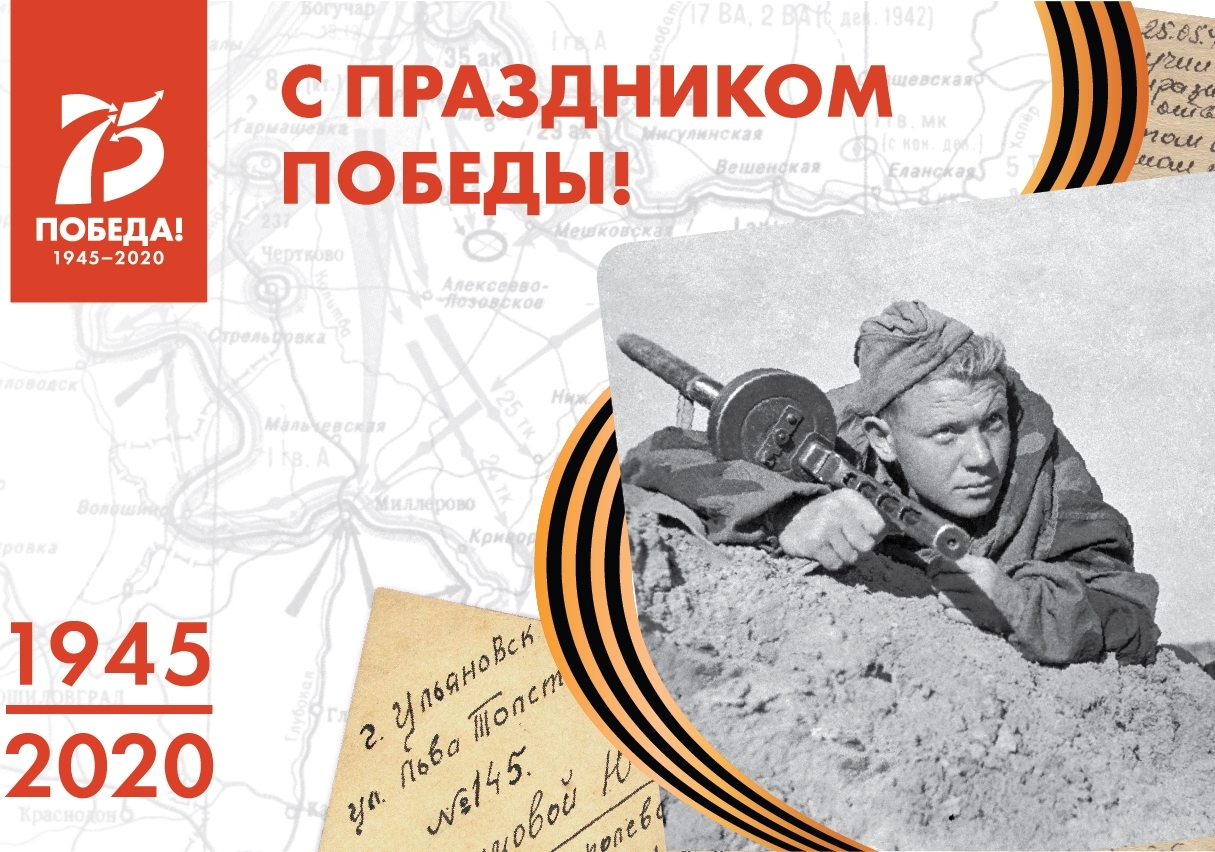 ДатаВремяНазвание мероприятияНазвание мероприятияПлатформа/ссылкамартв течение месяцаОнлайн-история:- «Герой Советского союза – Щетинин Н.И.»;- «Генерал Великой Отечественной войны -Ковырзин А.Г.»Онлайн-история:- «Герой Советского союза – Щетинин Н.И.»;- «Генерал Великой Отечественной войны -Ковырзин А.Г.»Официальная группа «ВКонтакте»https://vk.com/nandoma_libraryмартв течение месяцаОнлайн-проект «Земляки – герои Великой Отечественной войны»Онлайн-проект «Земляки – герои Великой Отечественной войны»Официальная группа «ВКонтакте»https://vk.com/nandoma_libraryмартв течение месяцаОнлайн-очерк «Женское лицо Победы»Онлайн-очерк «Женское лицо Победы»Официальная группа «ВКонтакте»https://vk.com/nandoma_libraryмарт - майв течение периодаВсероссийский проект «Памяти героев»Всероссийский проект «Памяти героев»Официальный сайт:https://www.youtube.com/channel/ UCN4hLJbjo3Gk3ut2RztwNJQ/playlistsмарт - майв течение периодаВсероссийский проект «Судьба солдата»Всероссийский проект «Судьба солдата»Официальный сайт:https://vk.cc/asjxfBапрель- майв течение периода«ФЛАГИ РОССИИ. 9 МАЯ»«ФЛАГИ РОССИИ. 9 МАЯ»«ФЛАГИ РОССИИ. 9 МАЯ»март-апрельв течение периодаПатриотическая онлайн-акция «Помни меня»Патриотическая онлайн-акция «Помни меня»Официальная группа «ВКонтакте»https://vk.com/mrcstartupапрель-майв течение периодаОнлайн-календарь от сотрудников Центральной библиотеки «Хроника событий 1945 года»Онлайн-календарь от сотрудников Центральной библиотеки «Хроника событий 1945 года»Официальная группа «ВКонтакте»https://vk.com/nandoma_libraryапрель-майв течение периодаГромкие онлайн - чтения стихов о войне«Героям былых времен посвящается»Громкие онлайн - чтения стихов о войне«Героям былых времен посвящается»Официальная группа «ВКонтакте»https://vk.com/mrcstartupапрельв течение месяцаПатриотический онлайн -фестиваль «Благослови меня, Отчизна, на Победу!»- конкурс патриотической песни;- конкурс чтецовПатриотический онлайн -фестиваль «Благослови меня, Отчизна, на Победу!»- конкурс патриотической песни;- конкурс чтецовОфициальная группа «ВКонтакте»https://vk.com/centrkisапрельв течение месяцаРайонный онлайн - конкурс рисунков«Победа глазами детей»Районный онлайн - конкурс рисунков«Победа глазами детей»Официальная группа «ВКонтакте»https://vk.com/centrkisапрельв течение месяцаОнлайн-викторина «Как хорошо на свете без войны»Онлайн-викторина «Как хорошо на свете без войны»Официальная группа «ВКонтакте»https://vk.com/nandoma_library25 апреляв течение дняУчастие во Всероссийской акции «Библионочь-2020» «75 слов Победы»Участие во Всероссийской акции «Библионочь-2020» «75 слов Победы»Официальная группа «ВКонтакте»https://vk.com/nandoma_libraryапрель - майв течение месяцаЦикл публикаций «Няндомский район в годы ВОВ»Цикл публикаций «Няндомский район в годы ВОВ»Официальная группа «ВКонтакте»https://vk.com/nandoma_libraryапрель-майв течение месяцаАкция«Помнить ради будущего» «#75секундПобеды»(Онлайн - рассказы жителей Няндомского района о земляках - участниках ВОВ)Акция«Помнить ради будущего» «#75секундПобеды»(Онлайн - рассказы жителей Няндомского района о земляках - участниках ВОВ)Официальная группа «ВКонтакте»https://vk.com/centrkisНТКапрель-майв течение месяцаКино-викторина«Военные фильмы»Кино-викторина«Военные фильмы»Официальная группа «ВКонтакте»https://vk.com/dkzaryancks26 апреля12.00 ч. – 17.00 ч.Аукцион«Песни о войне»Аукцион«Песни о войне»Официальная группа «ВКонтакте»https://vk.com/dkzaryancks27 апреля – 3 маяв течение неделиРайонная акция«Память огненных лет»Районная акция«Память огненных лет»Официальная группа «ВКонтакте»https://vk.com/dkzaryancks1-9 маяв течение периодаФлэшмоб «Библиотекари читают о войне»Флэшмоб «Библиотекари читают о войне»Официальная группа «ВКонтакте»https://vk.com/nandoma_library1-9 маяв течение периодаАкция «Читаем детям о войне»Акция «Читаем детям о войне»Официальная группа «ВКонтакте»https://vk.com/nandoma_library4 маяв течение дняВсероссийская акция «Георгиевская ленточка»Всероссийская акция «Георгиевская ленточка»Официальный сайт:http://patriotcentr29.ru/lenta 29/8 маяв течение дняТест-викторина«Улица имени Героя»Тест-викторина«Улица имени Героя»Официальная группа «ВКонтакте»https://vk.com/nandoma_library8 маяв течение дняВиртуальный мастер-класс «Алая гвоздика»Виртуальный мастер-класс «Алая гвоздика»Официальная группа «ВКонтакте»https://vk.com/nandoma_library25 маяв течение дняОнлайн-лекция«Соловецкая школа юнг».Трансляция видеоролика«Юнги Северного Флота», родившиеся и жившие в Няндомском районеОнлайн-лекция«Соловецкая школа юнг».Трансляция видеоролика«Юнги Северного Флота», родившиеся и жившие в Няндомском районеОфициальная группа «ВКонтакте»https://vk.com/nandoma_library1 мая – 9 маяв течение указанного периодаКалендарь обратного отсчета временидо Дня Победы«Наша Победа.День за днем»Календарь обратного отсчета временидо Дня Победы«Наша Победа.День за днем»Официальная группа «ВКонтакте»https://vk.com/dkzaryancks1 мая – 9 маяв течение указанного периодаВсероссийская акция#ОКНА_ПОБЕДЫ»Всероссийская акция#ОКНА_ПОБЕДЫ»Официальная группа «ВКонтакте»http://uonr29.ru/aboutОфициальная группа «ВКонтакте»https://vk.com/skola_iskysstv55_let1 мая – 9 маяв течение указанного периодаИнтерактивная интеллектуальная игра «Знаем, помним, гордимся!»Интерактивная интеллектуальная игра «Знаем, помним, гордимся!»Официальная группа «ВКонтакте»https://vk.com/centrkis1 мая-9 маяв течение указанного периодаПроект «Синий платочек»Проект «Синий платочек»Официальный сайт:http://rusfoundation.orgраздел «Международный конкурс творческих работ «Синий платочек»Официальная группа «ВКонтакте»https://vk.com/skola_iskysstv55_let2-8 маяВ течение дняOnline – акция«Помните, какой ценой завоевано счастье!»Трансляция воспоминаний ветеранов ВОВ, тружеников тыла, детей войны Няндомского районаOnline – акция«Помните, какой ценой завоевано счастье!»Трансляция воспоминаний ветеранов ВОВ, тружеников тыла, детей войны Няндомского районаОфициальная группа «ВКонтакте»https://vk.com/centrkisНТК4 мая – 10 маяв течение указанного периодаВсероссийская акция«Ура Победе!»Всероссийская акция«Ура Победе!»Официальная группа «ВКонтакте»https://vk.com/dkzaryancks6 маяв течение дняВиртуальный мастер-класс «Открытка ветерану»Виртуальный мастер-класс «Открытка ветерану»Официальная группа «ВКонтакте»https://vk.com/nandoma_library7 маяв течение дняОнлайн-урок мужества «Маршалы Победы»Онлайн-урок мужества «Маршалы Победы»Официальная группа «ВКонтакте»https://vk.com/mrcstartup8 маяв течение дняОнлайн-концерт волонтеров «Фронтовой идет концерт»Онлайн-концерт волонтеров «Фронтовой идет концерт»Официальная группа «ВКонтакте»https://vk.com/mrcstartup9 мая9 мая9 мая9 мая9 маяв течение дняв течение дняАкция «9 мая в кругу семьи»Официальная группа «ВКонтакте»https://vk.com/centrkisОфициальная группа «ВКонтакте»https://vk.com/centrkisв течение дняв течение дняФлешмоб «Мы все равно скажем спасибо»Официальная группа «ВКонтакте»https://vk.com/mrcstartupОфициальная группа «ВКонтакте»https://vk.com/mrcstartupв течение дняв течение дняФлешмоб «Литература Победы»Официальная группа «ВКонтакте»https://vk.com/nandoma_libraryОфициальная группа «ВКонтакте»https://vk.com/nandoma_libraryв течение дняв течение дняАкция «Бессмертный полк онлайн»Официальный сайт:polk.29@yandex.ru (сбор фотографий)Официальный сайт:polk.29@yandex.ru (сбор фотографий)в течение дняв течение дняПроект-акция «#ПоемДвором»Проект-акция «#ПоемДвором»Проект-акция «#ПоемДвором»в течение дня в течение дня Флешмоб «Наследники Победы»Официальная группа «ВКонтакте»https://vk.com/centrkisОфициальная группа «ВКонтакте»https://vk.com/centrkis11.00 ч.11.00 ч.Объявление победителей онлайн – конкурса чтецов патриотического онлайн -фестиваля «Благослови меня, Отчизна, на Победу!»Трансляция видео-выступлений лучших исполнителейОфициальная группа «ВКонтакте»https://vk.com/dkzaryancksОфициальная группа «ВКонтакте»https://vk.com/centrkisОфициальная группа «ВКонтакте»https://vk.com/dkzaryancksОфициальная группа «ВКонтакте»https://vk.com/centrkis12.00 ч.12.00 ч.Гала – концерт конкурса солдатской песни патриотического онлайн -фестиваля «Благослови меня, Отчизна, на Победу!»Официальная группа «ВКонтакте»https://vk.com/dkzaryancksОфициальная группа «ВКонтакте»https://vk.com/centrkisОфициальная группа «ВКонтакте»https://vk.com/dkzaryancksОфициальная группа «ВКонтакте»https://vk.com/centrkis12.00 ч.12.00 ч.Всероссийская народная музыкальная акция«Окно Победы»Исполнение песни «День Победы»Всероссийская народная музыкальная акция«Окно Победы»Исполнение песни «День Победы»Всероссийская народная музыкальная акция«Окно Победы»Исполнение песни «День Победы»13.00 ч.13.00 ч.Видео-презентация фотографий с мероприятий, посвященных Дню Победы разных лет«Славе – не меркнуть. Традициям – жить!»Официальная группа «ВКонтакте»https://vk.com/centrkisОфициальная группа «ВКонтакте»https://vk.com/centrkis14.00 ч.14.00 ч.Праздничный концерт «Помнит сердце, не забудет никогда!»(поздравление руководителей, депутатов г. Няндома, Няндомского района)Официальная группа «ВКонтакте»https://vk.com/centrkisОфициальная группа «ВКонтакте»https://vk.com/centrkis16.00 ч.16.00 ч.Праздничный концерт ОХК э/с «Саночки»МБУК «НРЦКС»«Весна Победы»Официальная группа «ВКонтакте»https://vk.com/centrkisОфициальная группа «ВКонтакте»https://vk.com/centrkis18.45 ч.18.45 ч.Акция «Они живы, пока мы их помним»Официальная группа «ВКонтакте»https://vk.com/centrkisОфициальная группа «ВКонтакте»https://vk.com/centrkis19.00 ч.19.00 ч.Минута молчанияОфициальная группа «ВКонтакте»https://vk.com/centrkisФедеральные каналы Центрального телевиденияОфициальная группа «ВКонтакте»https://vk.com/centrkisФедеральные каналы Центрального телевидения19.00 ч.19.00 ч.Всероссийская акция «Бессмертный полк»  (участники выходят на балкон с портретами воевавших родственников, тружеников тыла)Всероссийская акция «Бессмертный полк»  (участники выходят на балкон с портретами воевавших родственников, тружеников тыла)Всероссийская акция «Бессмертный полк»  (участники выходят на балкон с портретами воевавших родственников, тружеников тыла)19.10 ч.19.10 ч.Челлендж песни «Катюша»Официальная группа «ВКонтакте»https://vk.com/centrkisОфициальная группа «ВКонтакте»https://vk.com/centrkis19.20 ч.19.20 ч.Челлендж песни«В землянке»Официальная группа «ВКонтакте»https://vk.com/centrkisОфициальная группа «ВКонтакте»https://vk.com/centrkis19.30 ч.19.30 ч.Челлендж песни  «Победа»Официальная группа «ВКонтакте»https://vk.com/centrkisОфициальная группа «ВКонтакте»https://vk.com/centrkis19.40 ч.19.40 ч.Видео-поздравление от коллектива ОХК «Вдохновение» МБУК «НРЦКС»Официальная группа «ВКонтакте»https://vk.com/centrkisОфициальная группа «ВКонтакте»https://vk.com/centrkis